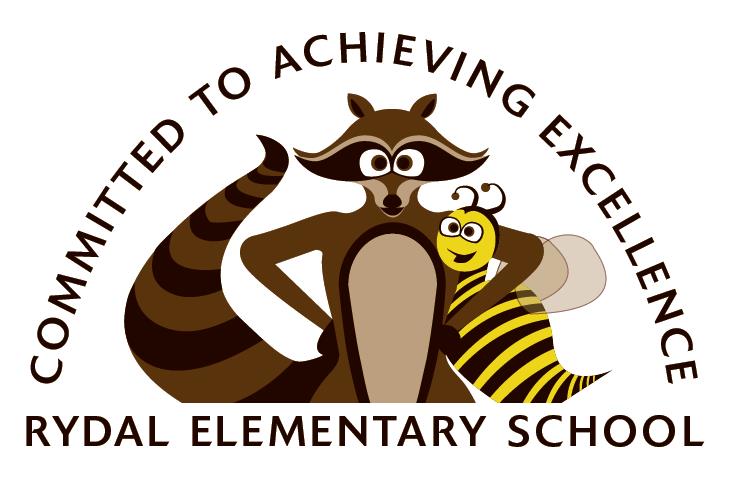 Welcome (back) to Rydal!!!School is back in session and so is the PTO!Please come and get involved in your student’s experiences at school including school stores, fundraisers, outdoor learning opportunities, parties, building community, and so much more…We can’t do it without you!  We invite all to attend!Below is a list of the PTO meetings for the upcoming school year.  Monday , September 25		9:15 am - Rydal East CaféRoom Parent Meeting to follow- all room parents MUST attendWednesday, November 8	7:00 pm - Rydal East CaféFriday, January 19			9:15 am - Rydal East CaféMonday, February 26		9:15 am - Rydal East Café  Wednesday, April 11		7:00 pm - Rydal East Café Thursday, May 3			9:15 am - Rydal East Café  Tuesday, June 5th 			9:15 am - Rydal East Café Special topics may be added to our scheduled meetings.  These will be posted on the buzz blast prior to the PTO meeting.**Please don’t forget, room parents and chairpersons are expected to be present at all meetings in order to effectively prepare for upcoming events.The schedule and meeting minutes will be posted at www.RydalPTO.com or you can contact Deb Donahue at debrydalpto@verizon.net  for more information.